Resoluciones #263 - #281Resoluciones #263 - #281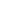 